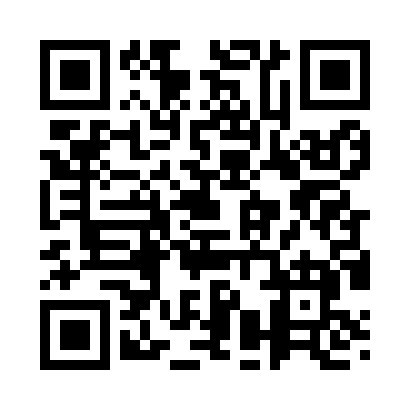 Prayer times for Winterset Farms, Delaware, USASat 1 Jun 2024 - Sun 30 Jun 2024High Latitude Method: Angle Based RulePrayer Calculation Method: Islamic Society of North AmericaAsar Calculation Method: ShafiPrayer times provided by https://www.salahtimes.comDateDayFajrSunriseDhuhrAsrMaghribIsha1Sat4:015:361:004:578:259:592Sun4:015:351:004:588:2510:003Mon4:005:351:004:588:2610:014Tue3:595:351:014:588:2710:025Wed3:595:341:014:598:2710:036Thu3:585:341:014:598:2810:047Fri3:585:341:014:598:2910:058Sat3:585:341:014:598:2910:059Sun3:575:331:025:008:3010:0610Mon3:575:331:025:008:3010:0711Tue3:575:331:025:008:3110:0712Wed3:575:331:025:008:3110:0813Thu3:565:331:025:018:3210:0814Fri3:565:331:035:018:3210:0915Sat3:565:331:035:018:3210:0916Sun3:565:331:035:018:3310:1017Mon3:565:331:035:028:3310:1018Tue3:565:341:035:028:3310:1119Wed3:565:341:045:028:3410:1120Thu3:575:341:045:028:3410:1121Fri3:575:341:045:028:3410:1122Sat3:575:341:045:038:3410:1123Sun3:575:351:055:038:3410:1224Mon3:585:351:055:038:3410:1225Tue3:585:351:055:038:3410:1226Wed3:595:361:055:038:3510:1227Thu3:595:361:055:048:3510:1128Fri4:005:361:065:048:3510:1129Sat4:005:371:065:048:3410:1130Sun4:015:371:065:048:3410:11